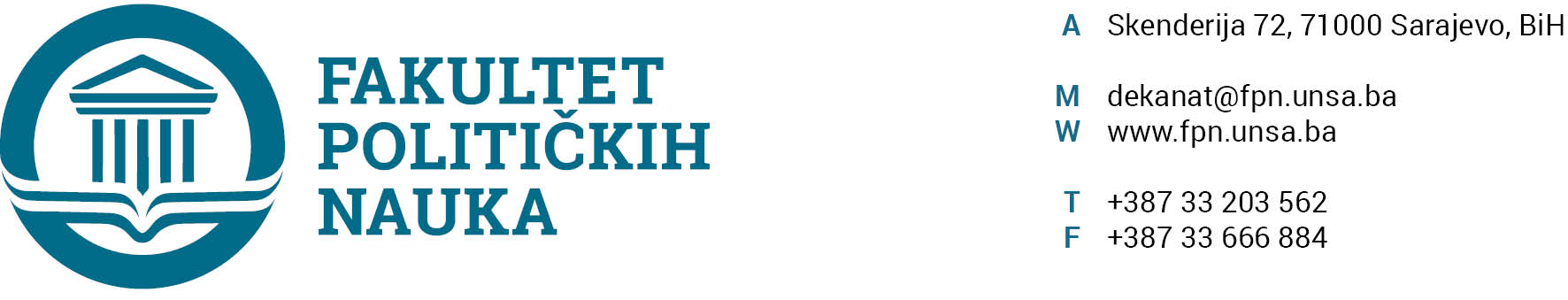 U skladu sa članom 126. Zakona o visokom obrazovanju („Službene novine Kantona Sarajevo“ br.33/2017,35/20,40/20,39/21) sekretar Fakulteta dajeSTRUČNO MIŠLJENJENa Izvještaj Komisije za ocjenu podobnosti teme doktorske disertacije i ocjene uslova kandidata Izvještaj Komisije za ocjenu uslova kandidatkinje MR. DIJANE SIMANIĆ i podobnosti teme doktorske disertacije pod naslovom: „POLITIČKO PREDSTAVLJANJE NACIONALNIH MANJINA I ZEMALJA ZAPADNOG BALKANA SA POSEBNIM OSVRTOM NA BOSNU I HERCEGOVINU”  istraživačko polje Politologija, nije u suprotnosti sa članom 36. Pravila studiranja za III ciklus studija Univerziteta u Sarajevu i članom 104. Statuta Univerziteta u Sarajevu. SEKRETAR FAKULTETA______________________                                                                                                        Umihana Mahmić, MASarajevo, 07.10.2021. godineDostaviti:1. Vijeću FPN;2. a/aU skladu sa članom 126. Zakona o visokom obrazovanju („Službene novine Kantona Sarajevo“ br.33/2017,35/20,40/20,39/21) sekretar Fakulteta dajeSTRUČNO MIŠLJENJENa Prijedlog Odluke o imenovanju mentora za izradu doktorske disertacijePrijedlog Odluke o imenovanju mentora za izradu doktorske disertacije pod naslovom „POLITIČKO PREDSTAVLJANJE NACIONALNIH MANJINA I ZEMALJA ZAPADNOG BALKANA SA POSEBNIM OSVRTOM NA BOSNU I HERCEGOVINU”   kandidatkinje MR. DIJANE SIMANIĆ (prof. dr.Elmir Sadiković ), nije u suprotnosti sa članom 37. Pravila studiranja za III ciklus studija Univerziteta u Sarajevu i članom 104. Statuta Univerziteta u Sarajevu. SEKRETAR FAKULTETA______________________                                                                                                             Umihana MahmićSarajevo, 07.10.2021. godineDostaviti:1. Vijeću FPN;2. a/aU skladu sa članom 126. Zakona o visokom obrazovanju („Službene novine Kantona Sarajevo“ br.33/2017,35/20,40/20,39/21) sekretar Fakulteta dajeSTRUČNO MIŠLJENJENa Prijedlog članova Komisije za ocjenu radne verzije projekta doktorske disertacije 	Prijedlog sljedećih članova Komisije za ocjenu radne verzije projekta doktorske disertacije MR. HALIMA ALIBAŠIĆA pod naslovom: “BOSANSKOHERCEGOVAČKA DIJASPORA U NJEMAČKOJ – KOMUNIKOLOŠKI ASPEKT”: DR. FAHIRA FEJZIĆ-ČENGIĆ, redovni profesor na Fakultetu političkih nauka u Sarajevu, doktor žurnalističkih nauka, naučna oblast komunikoloških/žurnalističkih nauka - predsjednik;DR. ŠEMSO TUCAKOVIĆ, profesor emeritus na Fakultetu političkih nauka u Sarajevu, doktor žurnalističkih nauka - mentor;DR. MUSTAFA SEFO, docent na Fakultetu političkih nauka u Sarajevu, doktor nauka iz oblasti žurnalisitke/komunikologije, naučna oblast komunikologije/žurnalistike – član.Nije u suprotnosti sa članom 40. Pravila studiranja za III ciklus studija Univerziteta u Sarajevu i članom 104. Statuta Univerziteta u Sarajevu. SEKRETAR FAKULTETA______________________                                                                                                             Umihana MahmićSarajevo, 07.10.2021. godineDostaviti:1. Vijeću FPN;2. a/aU skladu sa članom 126. Zakona o visokom obrazovanju („Službene novine Kantona Sarajevo“ br.33/2017,35/20,40/20,39/21) sekretar Fakulteta dajeSTRUČNO MIŠLJENJENa Izvještaj Komisije za ocjenu podobnosti teme doktorske disertacije i ocjene uslova kandidata Izvještaj Komisije za ocjenu uslova kandidata MR. SENAHIDA GODINJAKA i podobnosti teme doktorske disertacije pod naslovom: „LIDERSTVO, POLITIKA I VOJNA SILA”  istraživačko polje Sigurnosne i mirovne studije, nije u suprotnosti sa članom 36. Pravila studiranja za III ciklus studija Univerziteta u Sarajevu i članom 104. Statuta Univerziteta u Sarajevu. SEKRETAR FAKULTETA______________________                                                                                                        Umihana Mahmić, MASarajevo, 07.10.2021. godineDostaviti:1. Vijeću FPN;2. a/aU skladu sa članom 126. Zakona o visokom obrazovanju („Službene novine Kantona Sarajevo“ br.33/2017,35/20,40/20,39/21) sekretar Fakulteta dajeSTRUČNO MIŠLJENJENa Prijedlog Odluke o imenovanju mentora za izradu doktorske disertacijePrijedlog Odluke o imenovanju mentora za izradu doktorske disertacije pod naslovom „LIDERSTVO, POLITIKA I VOJNA SILA“ kandidata MR. SENAHIDA GODINJAKA (prof. dr.Selmo Cikotić), nije u suprotnosti sa članom 37. Pravila studiranja za III ciklus studija Univerziteta u Sarajevu i članom 104. Statuta Univerziteta u Sarajevu. SEKRETAR FAKULTETA______________________                                                                                                                                                                                                                     Umihana Mahmić, MASarajevo, 07.10.2021. godineDostaviti:1. Vijeću FPN;2. a/aU skladu sa članom 126. Zakona o visokom obrazovanju („Službene novine Kantona Sarajevo“ br.33/2017,35/20,40/20,39/21) sekretar Fakulteta dajeSTRUČNO MIŠLJENJENa Izvještaj Komisije za ocjenu podobnosti teme doktorske disertacije i ocjene uslova kandidata Izvještaj Komisije za ocjenu uslova kandidata uslova kandidatkinje VANJE KOMATINE, MA i podobnosti teme doktorske disertacije pod naslovom: „ULOGA PARTNERSKIH ODNOSA NATO SAVEZA U GLOBALNOJ SIGURNOSTI POSTBIPOLARNOG SVIJETA”  istraživačko polje Sigurnosne i mirovne studije, nije u suprotnosti sa članom 36. Pravila studiranja za III ciklus studija Univerziteta u Sarajevu i članom 104. Statuta Univerziteta u Sarajevu. SEKRETAR FAKULTETA______________________                                                                                                         Umihana Mahmić,MASarajevo, 07.10.2021. godineDostaviti:1. Vijeću FPN;2. a/aU skladu sa članom 126. Zakona o visokom obrazovanju („Službene novine Kantona Sarajevo“ br.33/2017,35/20,40/20,39/21) sekretar Fakulteta dajeSTRUČNO MIŠLJENJENa Prijedlog Odluke o imenovanju mentora za izradu doktorske disertacijePrijedlog Odluke o imenovanju mentora za izradu doktorske disertacije pod naslovom „ULOGA PARTNERSKIH ODNOSA NATO SAVEZA U GLOBALNOJ SIGURNOSTI POSTBIPOLARNOG SVIJETA”  kandidatkinje VANJE KOMATINE, MA (prof. dr.Selmo Cikotić), nije u suprotnosti sa članom 37. Pravila studiranja za III ciklus studija Univerziteta u Sarajevu i članom 104. Statuta Univerziteta u Sarajevu. SEKRETAR FAKULTETA______________________                                                                                                                                                                                                                    Umihana Mahmić, MASarajevo, 07.10.2021. godineDostaviti:1. Vijeću FPN;2. a/aU skladu sa članom 126. Zakona o visokom obrazovanju („Službene novine Kantona Sarajevo“ br.33/2017,35/20,40/20,39/21) sekretar Fakulteta dajeSTRUČNO MIŠLJENJENa Izvještaj Komisije za ocjenu podobnosti teme doktorske disertacije i ocjene uslova kandidata Izvještaj Komisije za ocjenu uslova kandidata ZLATANA LUKIĆA, MA i podobnosti teme doktorske disertacije pod naslovom: „UTJECAJ GLOBALIZACIJE NA SIGURNOST BOSNE I HERCEGOVINE I DRUGIH ZEMALJA ZAPADNOG BALKANA“ istraživačko polje Sigurnosne i mirovne studije, nije u suprotnosti sa članom 36. Pravila studiranja za III ciklus studija Univerziteta u Sarajevu i članom 104. Statuta Univerziteta u Sarajevu. SEKRETAR FAKULTETA______________________                                                                                                         Umihana Mahmić,MASarajevo, 07.10.2021. godineDostaviti:1. Vijeću FPN;2. a/aU skladu sa članom 126. Zakona o visokom obrazovanju („Službene novine Kantona Sarajevo“ br.33/2017,35/20,40/20,39/21) sekretar Fakulteta dajeSTRUČNO MIŠLJENJENa Prijedlog Odluke o imenovanju mentora za izradu doktorske disertacijePrijedlog Odluke o imenovanju mentora za izradu doktorske disertacije pod „UTJECAJ GLOBALIZACIJE NA SIGURNOST BOSNE I HERCEGOVINE I DRUGIH ZEMALJA ZAPADNOG BALKANA“ kandidata ZLATANA LUKIĆA, MA (prof. dr.Selmo Cikotić), nije u suprotnosti sa članom 37. Pravila studiranja za III ciklus studija Univerziteta u Sarajevu i članom 104. Statuta Univerziteta u Sarajevu. SEKRETAR FAKULTETA______________________                                                                                                                                                                                                                     Umihana Mahmić, MASarajevo, 07.10.2021. godineDostaviti:1. Vijeću FPN;2. a/aU skladu sa članom 126. Zakona o visokom obrazovanju („Službene novine Kantona Sarajevo“ br.33/2017,35/20,40/20,39/21) sekretar Fakulteta dajeSTRUČNO MIŠLJENJENa Prijedlog Odluke o mjestu, danu i satu odbrane doktorske disertacijePrijedlog Odluke o mjestu, danu i satu odbrane doktorske disertacije MR. VELIMIRA DUGANDŽIĆA pod naslovom: „RELACIJSKA PARADIGMA SUPERVIZIJE U PSIHOSOCIJALNOM RADU“zakazana za srijedu, 13.10.2021. godine, sa početkom u 12,00 sati, sala 12.Nije u suprotnosti sa članom 47. Pravila studiranja za III ciklus studija Univerziteta u Sarajevu i članom 104. Statuta Univerziteta u Sarajevu.  SEKRETAR FAKULTETA______________________                                                                                                                                                                                                                    Umihana Mahmić, MASarajevo, 07.10.2021. godineDostaviti:1. Vijeću FPN;2. a/a